一宮まちなか未来会議 会員入会申込書申込日：　　年　　　月　　　日一宮まちなか未来会議事務局 御中一宮まちなか未来会議の目的及び活動趣旨に賛同しますので、本会への入会を申込みいたします。※本申込書に必要事項をご記入の上、FAXまたはメールにてご送付ください。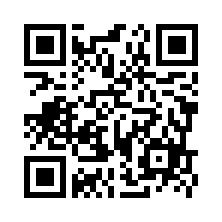 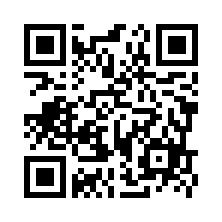 ※入会申込はWeb（Googleフォーム）からも受け付けております。
右のQRコードまたは下記URLよりアクセスし、入力をお願いします。https://forms.gle/AH7n6dXEr8gSHnobA【送付先・お問い合わせ】一宮まちなか未来会議事務局（一宮市まちづくり部都市計画課）TEL：0586-28-8981　FAX：0586-73-9218E-mail：tokei@city.ichinomiya.lg.jp一宮まちなか未来会議 入会に関するアンケート本アンケートはWeb（Googleフォーム）からも回答できます。右のQRコードまたは下記URLよりアクセスし、入力をお願いします。https://forms.gle/AH7n6dXEr8gSHnobA一宮まちなか未来会議へ入会する目的や期待することについて教えてください（複数回答可）。①まちなかの将来像をつくる未来ビジョン策定に関われること②社会実験に主体的に参加ができる③社会実験以外の実践活動に主体的に参加できる④まちづくりに関する情報交換ができる⑤会員同士の交流ができる⑥その他（　　　　　　　　　　　　　　　　　　　　　　　　　　　　　）まちづくり活動やご自身の取組を通じて、まちなかで実現してみたいことはありますか（複数回答可）。①道路や公園などの公共空間の利活用やイベント等の実施②まちなかでの新たな取り組みや実験、アイデアの企画③事業活動や団体活動などの展開④その他（　　　　　　　　　　　　　　　　　　　　　　　　　　　　　）本会では、社会実験以外の実践活動として、以下のような活動部会を設立予定です。部会への参加希望の有無、また参加を希望する部会について教えてください（複数回答可）。①公共空間部会（公共空間の整備や利活用に関すること）②地域資源活用部会（空き家や空き地に関すること）③情報発信部会（まちなかの情報発信やプロモーションに関すること）④部会への参加を希望しないその他、一宮まちなか未来会議に関する意見があれば、ご記入ください。アンケートは以上です。ご回答ありがとうございました。会員種別□本会員　　□活動会員　　□賛助会員会　員　情　報会　員　情　報ふ り が な団体名/法人名ふ り が な申込者名所 在 地〒電話番号/メールTEL　　　　　　　　　　　/ E-mailWEB/SNS　　　　　　　　連絡窓口担当者情報（必要でしたらご記入ください）※複数名記載可　　　　　　　　連絡窓口担当者情報（必要でしたらご記入ください）※複数名記載可担当者所属・役職ふ り が な担当者名電話番号/メールTEL　　　　　　　　　　　/ E-mail備　考※複数名記載する場合は、2人目以降のご連絡先（氏名、所属・役職、メールアドレス）をこちらにご記入ください。